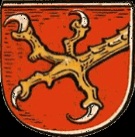 Муниципальное бюджетное общеобразовательное учреждение «Средняя школа поселка Домново» Правдинского городского округа Конспект занятия по познавательному развитию в первой младшей группе    «Игрушки».Выполнил:воспитатель первой категорииШмидт  Ирина Владимировнап. Домново2020 г.Цель: знакомство детей с названиями предметов ближайшего окружения (игрушками).Программное содержание: Способствовать формированию умения подбирать предметы по тождеству (подбери игрушку). Развивать интерес к играм – действиям под звучащее слово, внимание к игре. Побуждать желание детей слушать четверостишия, сопровождать чтение показом игрушек и других средств наглядности. Способствовать развитию внимания и памяти в игре. Побуждать к совместным играм небольшими группами.Приёмы и методы: художественное слово, вопросы, показ игрушки, картинки, поощрение, игровые упражнения, пальчиковая гимнастика.Ход занятияВоспитатель в группу ввозит грузовик, в котором лежат игрушки.Воспитатель. Посмотрите, сколько игрушек привёз нам грузовик. Давайте их рассмотрим. Дети достают игрушки, называют их, располагают на столе, слушают стихи об игрушке.ПирамидкаПирамидку мне купили,
Семь баранок на ней есть.
Из чего же их слепили ?
Их же не возможно есть!
Поменяю-ка местами,
По-другому пусть стоят.
Непохожи лишь цветами,
А меняться не хотят!Е. ЧавкинаКубикиМожно из кубиков
Башню построить,
Можно гараж
Для машины устроить.
Если из кубиков
Горку собрать -
Можно из шкафа
Варенье достать!
Погремушка
Мне купили погремушку,
Я трясу её над ушком.
Шарики внутри звенят,
Положу - они молчат.Л. Разумова
ПаровозПод весёлый стук колёс
Мчит по рельсам паровоз:
Дым, пуская на лету,
Паровоз гудит: ту - ту!Т. ВтороваМатрёшкаАх, матрешечка-матрешка.
Хороша, не рассказать!
Очень любят с тобой детки
В нашем садике играть.
Щечки яркие, платочек,
По подолу цветики.
Весело кружатся в танце
Яркие букетики!МячикРазноцветный мячик
По дорожке скачет.
Прыгает, не бьётся,
В руки не даётся!Т. ПрокушеваВоспитатель. Что же привёз нам грузовик? (ответы детей). Грузовик привёз нам игрушки. Давайте ещё раз назовём игрушки.Воспитатель с детьми ещё раз называют игрушки, выставленные на стол.
Физкультминутка «Весёлые игрушки»Вот большая пирамидка (потянуться вверх)И веселый мячик звонкий (прыжки на месте)Мягкий мишка косолапый (шаги на месте, на внешней стороне стопы)Все живут в большой коробке (показать большой квадрат)Но когда ложусь я спать (руки под щеку, закрыть глаза)Начинают все играть (изобразить любое движение)Мы веселые милашки (руки на пояс раскачиваться в стороны)Чудо – куклы, неваляшки (продолжать раскачиваться)Мы танцуем и поем (приседание)Очень весело живем (прыжки на месте)Игровое упражнение «Подбери игрушку». Воспитатель обращает внимание детей на картинки с изображением игрушек.Воспитатель. Что нарисовано на картинке?Дети. Мячик.Воспитатель. Найдите на столе мячик и положите рядом картинку с изображением мячика.Дети по аналогии раскладывают все картинки рядом с игрушками.Пальчиковая гимнастика «Игрушки».Я с игрушками играю: (Руки перед собой, сжимаем-разжимаем пальцы обеих рук.)Мячик я тебе бросаю, (Протягиваем руки вперёд – «бросаем мяч».)Пирамидку собираю, (Прямые кисти ладонями вниз поочерёдно кладём друг на друга несколько раз.)Грузовик везде катаю. (Двигаем перед собой слегка раскрытой кистью правой руки – «катаем машинку».)Игра «Чего не стало». Можно начинать с трёх-четырёх игрушек, постепенно увеличивая их количество.Воспитатель. Игрушки хотят с вами поиграть в прятки. Посмотрите внимательно какие игрушки лежат на столе, запомните их. Давайте ещё раз их назовём. Все игрушки запомнили. Теперь закрывайте глаза. Воспитатель накрывает одну игрушку салфеточкой, дети открывают глаза и называют какой игрушки не стало. Игра повторяется.Игрушки остаются в группе для самостоятельной игры детей. Картинки развешиваются по группе на уровне глаз детей как для самостоятельного рассматривания малышами, так и по инициативе взрослого.